30000PARA:	 CARMEN ROSA MENDOZA                        JEFE OFICINA ASESORA CONTROL INTERNO  DE:		DIRECCION TECNICA DE PLANEACION ASUNTO:	Reporte Formato POR SEPTIEMBRE    de 2016, a la Auditoria Fiscal ante la Contraloría de Bogotá D.C. Doctora Carmen Rosa reciba un cordial saludo. De manera atenta me permito remitir los Formatos CBN 1003 Presupuesto Orientado a resultados - POR , correspondientes al mes de SEPTIEMBRE  de 2016, los cuales deben ser incorporados  en la rendición de la cuenta mensual a la Auditoria Fiscal ante la Contraloría de Bogotá , D.C.Se certifica que la información reportada cumple con los requisitos de integralidad, veracidad, calidad y consistencia.Cordialmente,Anexo:    SI X  NO__                  Numero de folios Formato Excel en Sigespro y físico a la dependenciaProyectó y Elaboró: Claudia Pedraza Aldana “Una Contraloría aliada con Bogota”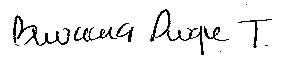 BIVIANA DUQUE TORO